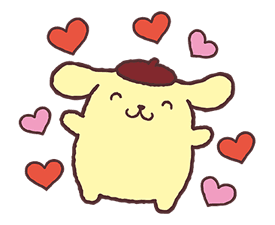 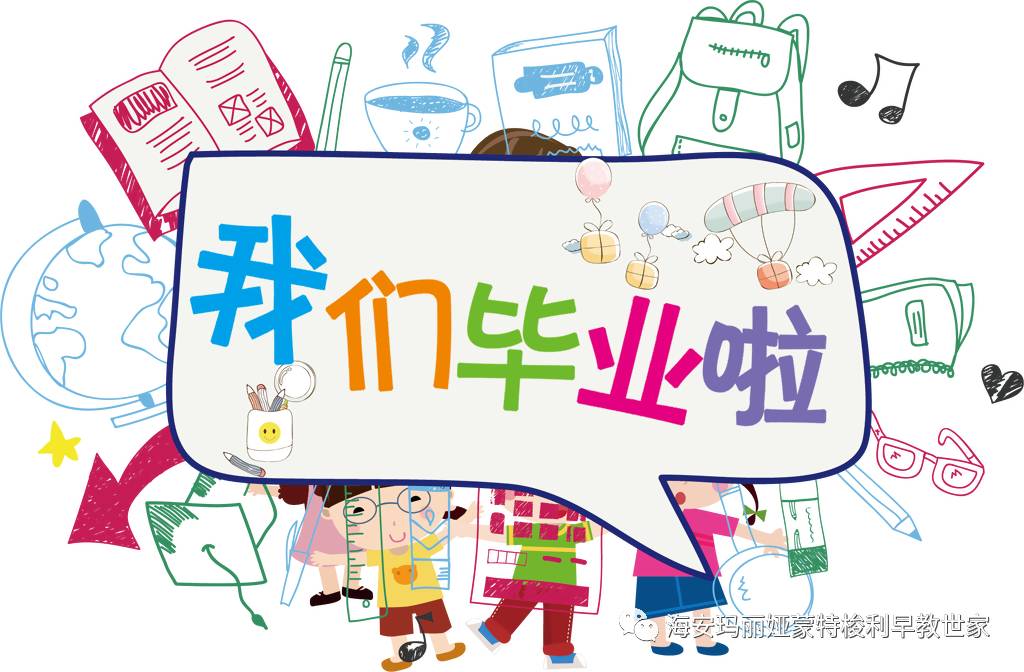 祝你們畢業快樂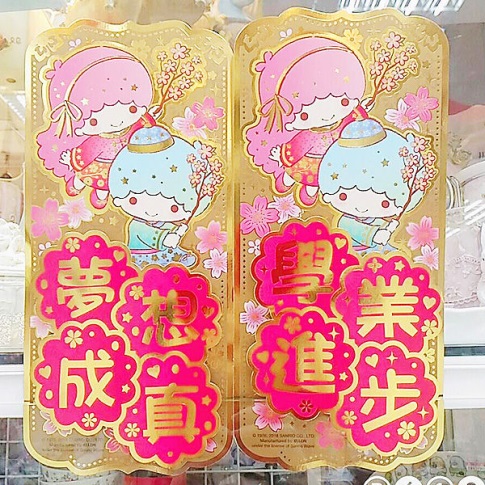 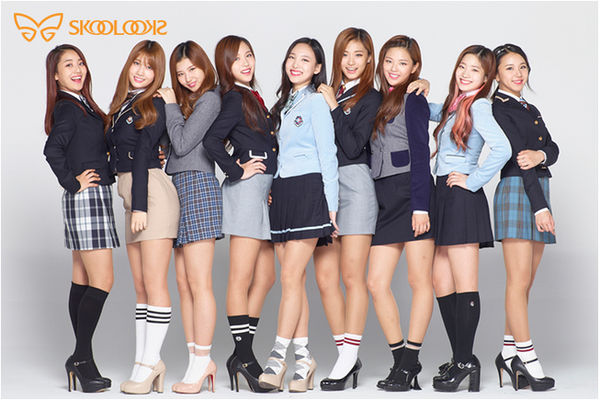 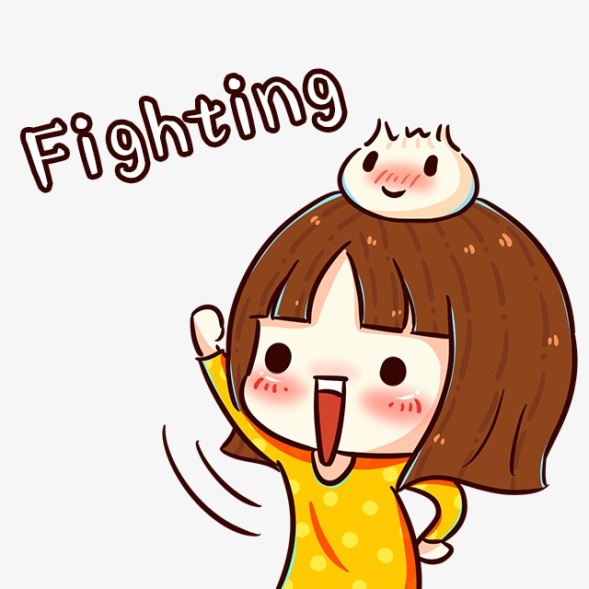 